ABX COST/BENEFIT WORKSHEET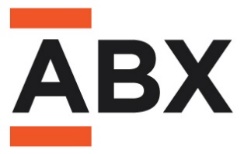 COSTSBENEFITSCOSTREGISTRATION FEES  http://bit.ly/2NVgUjS $FLIGHTABX offers discounts through a variety of airlines. https://www.abexpo.com/en/travel $HOTEL ACCOMMODATIONSABX offers discounted hotel rooms. https://www.abexpo.com/en/travel $TRANSPORTATION: AIRPORT TO HOTEL$TRANSPORTATION: HOTEL TO AIRPORT$MILEAGE REIMBURSEMENT$PARKING REIMBURSEMENT$FOOD PER DIEM  [Suggestions below]:  Breakfast = $9-$12; Lunch = $13-$18; Dinner = $29-$36; Snacks/Coffee = $5$TOTAL COST ASSOCIATED$Key Takeaway DesiredEstimated Value and/or Contribution to the CompanyWorkshop 1:Workshop 2:Workshop 3:Workshop 4:Workshop 5:Workshop 6:Expo ExpoFeaturesOther